GULBENES NOVADA DOMES LĒMUMSGulbenēPar dzīvokļa īpašuma Lazdu iela 7A – 8, Gulbene, Gulbenes novads, pircēja apstiprināšanuGulbenes novada dome 2023.gada 30.martā pieņēma lēmumu Nr. GND/2023/291 “Par Gulbenes pilsētas dzīvokļa īpašuma Lazdu iela 7A – 8 atsavināšanu” (protokols Nr. 4; 77.p.), ar kuru nolēma nodot atsavināšanai Gulbenes novada pašvaldībai piederošo dzīvokļa īpašumu Lazdu iela 7A – 8, Gulbene, Gulbenes novads, kadastra numurs 5001 900 0369, par brīvu cenu …, un uzdeva Gulbenes novada domes Īpašuma novērtēšanas un izsoļu komisijai organizēt nekustamā īpašuma novērtēšanu un nosacītās cenas noteikšanu un iesniegt to apstiprināšanai Gulbenes novada domes sēdē. Gulbenes novada dome 2023.gada 25.maijā pieņēma lēmumu Nr. GND/2023/521 “Par dzīvokļa īpašuma Lazdu iela 7A – 8, Gulbene, Gulbenes novads, nosacītās cenas apstiprināšanu” (protokols Nr.8; 67.p.), ar kuru nolēma apstiprināt dzīvokļa īpašuma Lazdu iela 7A - 8, Gulbene, Gulbenes novads, kadastra numurs 5001 900 0369, kas sastāv no divistabu dzīvokļa 60 kv.m. platībā (telpu grupas kadastra apzīmējums 5001 002 0095 001 008), un pie tā piederošām kopīpašuma 585/11860 domājamām daļām no daudzdzīvokļu mājas (būves kadastra apzīmējums 5001 002 0095 001), kopīpašuma 585/11860 domājamām daļām no zemes (zemes vienības kadastra apzīmējums 5001 002 0095), nosacīto cenu 8300 EUR (astoņi tūkstoši trīs simti euro).Gulbenes novada pašvaldība 2023.gada 31.maijā nosūtīja …., atsavināšanas paziņojumu Nr. GND/5.13.2/23/1395. Gulbenes novada pašvaldība saņēma …, 2023.gada 5.jūnija iesniegumu (Gulbenes novada pašvaldībā saņemts 2023.gada 6.jūnijā un reģistrēts ar Nr. GND/5.13.2/23/1212-K), kurā ir izteikta piekrišana iegādāties dzīvokļa īpašumu Lazdu iela 7A - 8, Gulbene, Gulbenes novads, kadastra numurs 5001 900 0369, par nosacīto cenu 8300 EUR (astoņi tūkstoši trīs simti euro) un slēgt nomaksas pirkuma līgumu. 2023.gada 9.jūnijā tika saņemts …., iesniegums (Gulbenes novada pašvaldībā saņemts 2023.gada 9.jūnijā un reģistrēts ar Nr. GND/5.13.2/23/1241-K) par precizējumiem 2023.gada 5.jūnija iesniegumā, ar ko …. apliecina, ka veiks pirkuma maksu pilnā apmērā.Pirkuma maksa 2023.gada 9.jūnijā ir samaksāta pilnā apmērā.Pašvaldību likuma 10.panta pirmās daļas 16.punkts nosaka, ka dome ir tiesīga izlemt ikvienu pašvaldības kompetences jautājumu; tikai domes kompetencē ir lemt par pašvaldības nekustamā īpašuma atsavināšanu un apgrūtināšanu, kā arī par nekustamā īpašuma iegūšanu, savukārt šā likuma 10.panta pirmās daļas 21.punkts nosaka, ka dome ir tiesīga izlemt ikvienu pašvaldības kompetences jautājumu; tikai domes kompetencē ir pieņemt lēmumus citos ārējos normatīvajos aktos paredzētajos gadījumos. Publiskas personas mantas atsavināšanas likuma 37.panta pirmās daļas 4.punkts nosaka, ka pārdot publiskas personas mantu par brīvu cenu var, ja nekustamo īpašumu iegūst šā likuma 4.panta ceturtajā daļā minētā persona. Šajā gadījumā pārdošanas cena ir vienāda ar nosacīto cenu (8.pants).Pamatojoties uz Pašvaldību likuma 10.panta pirmās daļas 16.punktu, un 10.panta pirmās daļas 21.punktu, Publiskas personas mantas atsavināšanas likuma 4.panta ceturtās daļas 3.punktu, 37.panta pirmās daļas 4.punktu, 41.panta pirmo daļu, 47.pantu, un Attīstības un tautsaimniecības komitejas ieteikumu, atklāti balsojot: PAR – ; PRET –; ATTURAS –, Gulbenes novada dome NOLEMJ:1. APSTIPRINĀT par Gulbenes novada pašvaldībai piederošā dzīvokļa īpašuma Lazdu iela 7A – 8, Gulbene, Gulbenes novads, kadastra numurs 5001 900 0369, kas sastāv no divistabu dzīvokļa 60 kv.m. platībā (telpu grupas kadastra apzīmējums 5001 002 0095 001 008), un pie tā piederošām kopīpašuma 585/11860 domājamām daļām no daudzdzīvokļu mājas (būves kadastra apzīmējums 5001 002 0095 001), kopīpašuma 585/11860 domājamām daļām no zemes (zemes vienības kadastra apzīmējums 5001 002 0095), pircēju ….2. Trīsdesmit dienu laikā pēc pircēja apstiprināšanas slēgt nekustamā īpašuma pirkuma līgumu ar …, par dzīvokļa īpašuma Lazdu iela 7A – 8, Gulbene, Gulbenes novads, kadastra numurs 5001 900 0369, pārdošanu par nosacīto cenu 8300 EUR (astoņi tūkstoši trīs simti euro).3. ORGANIZĒT lēmuma izpildi Gulbenes novada domes Īpašuma novērtēšanas un izsoļu komisijai.Gulbenes novada domes priekšsēdētājs 						A.Caunītis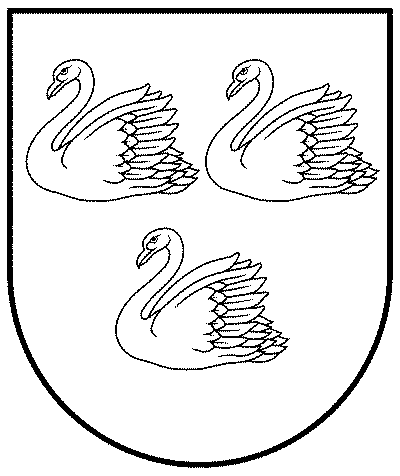 GULBENES NOVADA PAŠVALDĪBAReģ.Nr.90009116327Ābeļu iela 2, Gulbene, Gulbenes nov., LV-4401Tālrunis 64497710, mob.26595362, e-pasts: dome@gulbene.lv, www.gulbene.lv2023.gada 29.jūnijā                                     Nr. GND/2023/                                     (protokols Nr.; .p.)